COMMISSION DE WILAYA DE DISIPLINEاللجنة الولائية للانضباطREUNION DU 11/12/2022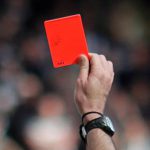 MEMBRES PRESENTS :BOUMARAF   AMARA   PRESIDENT DE LA COMMISSIONDAHNOUN  ABDELKRIM  MEMBRE DE LA COMMISSIONORDRE DU JOUR : TRAITEMENT DES AFFAIRESPV  N° 03 (J 03)AFFAIRE N°14  RENCO NTRE   USMAB2-OAF DU 09/12/2022  SENIORS-SAOUDI  HAMZA  LIC N° J0062  USMAB2 ………………………. AVERTISSEMENT POUR  CAS-ZIDOUNI AMARA LIC N° J0065 USMAB2 ………………………………AVERTISSEMENT POUR CAS-DRAHMOUN  ZOUBIR  LIC N° J0061  USMAB2 EST SUSPENDU DE 01 MATCH POUR CONTESTATION DE DESCISION PLUS UNE AMENDE DE 1000 DA.-SAOUDI ZAKARIA LIC N° J0189 OAF EST SUSPENDU DE 01 MATCH POUR CONTESTATION DE DESCISION PLUS UNE AMENDE DE 1000 DA.-ADJNEF AKRAM LIC N° J0135 OAF  …………………………………AVERTISSEMENT POUR CAS-BOUCHABOUB  ISLEM LIC N° J0032  OAF  ……………...………AVERTISSEMENT  POUR  CASAFFAIRE N°15  RENCO NTRE   ASCKS -JBJ  DU 10/12/2022  SENIORS-BAHI   FAICEL  LIC N° J0372  ASCKS  ………………………………… AVERTISSEMENT  POUR  CAS-NEKACHE ABDELGHAFOUR.  LIC N° J0352   ASCKS……………… AVERTISSEMENT  POUR  CASAFFAIRE N°16  RENCO NTRE   ARBAB -IRBM  DU 10/12/2022  SENIORS-GHOZLANE   NOUH  LIC  N°J0233  ARBAB  EST SUSPENDU DE 03 MATCHS FERMES POUR AGRESSION ENVERS ADVERSAIRE PLUS UNE AMENDE DE 1500 DA ART 113 DES RG FAF-HAMBLI  ABDELGHANI  LIC N° J0110  ARBAB … EST SUSPENDU DE 01 MATCH POUR CONTESTATION DE DESCISION PLUS UNE AMENDE DE 1000 DA .-SADJI ABDEREZAK LIC N° 0144  ARBAB ……………………….……..AVETISSEMENT POUR CAS-IKNI LAZHAR  ENTRAINEUR ADJOINT  ARBAB……………………AVERTISSEMENT  -YASSAD IHAB LIC N° J0390 IRBM … EST SUSPENDU DE 01 MATCH POUR CONTESTATION DE DESCISION PLUS UNE AMENDE DE 1000 DA .-KHALFI  YOUCEF LIC N° J0386 IRBM  ……………………………………………….AVERTISSEMENT  POUR CASAFFAIRE N°17  RENCO NTRE   USAM-CAFAZ  DU 10/12/2022  SENIORS-DRIDI   LOTFI  LIC N° J0223      CAFAZ ………………………………….… AVERTISSEMENT POUR CAS-BOUKHIT   ALA EDDINE  LIC N° J0087  CAFAZ ………………..………. AVERTISSEMENT POUR CASAFFAIRE N°18  RENCO NTRE   CRBH-USB  DU 10/12/2022  SENIORS-KOUACHI   ABDREZAK   LIC N° J0046…..  USB EST SUSPENDU DE 03 MATCHS POUR COUP ENVERS  ADVERSAIRE PLUS UNE AMENDE DE 1500 DA ART 113 DES RG FAF-CHERGUI RAFIK  LIC N° J0035 USB  …………………………………………….AVERTISSEMENT POUR CAS-MAZOUZ    ISLEM  LIC N° J0001  CRBH  … EST SUSPENDU DE 03 MATCHS POUR COUP ENVERS  ADVERSAIRE PLUS UNE AMENDE DE 1500 DA  ART 113 DES RG FAF-TEBIB  BADIS LIC N° J0028 CRBH ……………………………………………AVERTISSEMENT POUR CASREGULARISATION D’UNE SITUATION  DISCIPLINAIRECLUB E.S.SIDI REGHIS DEMANDE DE REGULARISATION  DE LA SITUATION DISCIPLINAIRE INTRODUITE LE 07/12/2022 CONCERNANT LE JOUEUR  RETTAB DJAMEL EDDINE  LICENCE  N° J0261CONFORMEMENT A L’ARTICLE 134 DES RG DE LA FAFLA COMMISSION DECIDE :01 UN MATCH FERME DE SUSPENSION EN SUS DE LA SANCTION INITIALE 01 MATCH FERME SOIT AU TOTAL DE (02) DEUX  MATCHS  FERMES DE SUSPENSION  A COMPTER DU 06/12/2022LE PRESIDENT DE LA COMMISSION AMARA  BOUMARAF